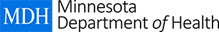 Minnesota’s invisible health riskIn Minnesota, 2 in 5 homes that have been tested have radon levels that pose a major health risk. Colorless and odorless, radon is a radioactive gas that naturally comes from the soil. Radon gives off radioactive particles that, when breathed in, can damage the lining of the lungs.High radon levels in Minnesota are due to its unique geology and cold climate. Radon can enter any building—homes, offices, and schools—and result in a high indoor radon level. During the winter, home heating systems tend to draw in radon gas from the soil, increasing radon levels inside the home. Many Minnesotans also use basements as living spaces, which can increase radon exposure.Radon: 2nd leading cause of lung cancerThe U.S. Surgeon General has warned that radon is the second leading cause of lung cancer after smoking in the United States. If your home has high radon levels and you smoke, your risk of lung cancer is even higher. Radon accounts for about 21,000 lung cancer deaths every year nationally, according to the EPA. You don’t have to be a smoker to get lung cancer; 2,900 lung cancer deaths were nonsmokers.Test your home for radonRadon exposure is most likely to happen at home, where you spend most of your time. Your home can have high radon levels whether it’s old or new, well-sealed or drafty, and with or without a basement. All houses have some radon, but even houses next to each other can have very different radon levels. The only way to measure your radon risk is to test your home. If you do have high radon levels in your home, there are ways to reduce it. Where can I learn more?The Minnesota Department of Health Indoor Air Unit provides information on radon and how to test your home.Minnesota radon levels data and links to information is available on the MDH MN Data portal. Notes:
Link to use on Order your test kit.:  http://www.health.state.mn.us/divs/eh/indoorair/radon/rncontacts.html?utm_source=partner&utm_medium=story&utm_term=kit&utm_campaign=radon

Link to use on MDH MN Data portal:  https://apps.health.state.mn.us/mndata/radon?utm_source=partner&utm_medium=story&utm_campaign=Radon